СОВЕТ  ДЕПУТАТОВ ДОБРИНСКОГО МУНИЦИПАЛЬНОГО РАЙОНАЛипецкой области7-я сессия VI-го созываРЕШЕНИЕ22.01.2016г.                                  п.Добринка	                                     № 44-рсО выполнении прогнозного плана (программы)приватизации муниципального имущества Добринского муниципального района за 2015 годРассмотрев представленный администрацией Добринского муниципального района отчет о выполнении прогнозного плана (программы) приватизации муниципального имущества Добринского муниципального района за 2015 год, руководствуясь Порядком «О приватизации муниципального имущества Добринского района», ст.27 Устава Добринского муниципального района и учитывая решение постоянной комиссии по экономике, бюджету, муниципальной собственности и социальным вопросам, Совет депутатов Добринского муниципального района РЕШИЛ:1.Принять отчет о выполнении прогнозного плана (программы) приватизации муниципального имущества Добринского муниципального района за 2015 год к сведению (прилагается).2.Настоящее решение вступает в силу со дня его принятия.Председатель Совета депутатовДобринского муниципального района 		  		М.Б.Денисов                Приложение    к решению Совета депутатов                                                                                                      Добринского муниципального района          от 22.01.2016г. №44-рсОТЧЁТо выполнении прогнозного плана (программы) приватизациимуниципального имущества Добринского муниципального района за 2015 год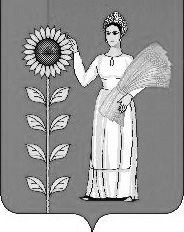 №п/пПеречень приватизированного муниципального имущества в 2015 годуСпособ приватизацииДата приватизацииЦена сделки приватизации(руб.)1Автомобиль УАЗ-31519, 2004 годаПродажа муниципального имущества на аукционе04.12.2015г.74445,432Автомобиль ВАЗ-21214, 2004 годаПродажа муниципального имущества на аукционе04.12.2015г.102670,053Автомобиль Шевроле Нива, 2005 годаПродажа муниципального имущества на аукционе04.12.2015г.88948,654Автомобиль VOLKSWAGEN TOUAREG. 2008 годаПродажа муниципального имущества на аукционе04.12.2015г.510500,005Здание гаража по ул.М.Горького, д.2 «З»Продажа муниципального имущества на аукционеАукцион не проводилсяДокументы на земельный участок и кадастровый паспорт на объект в стадии оформлении